Ficha Médica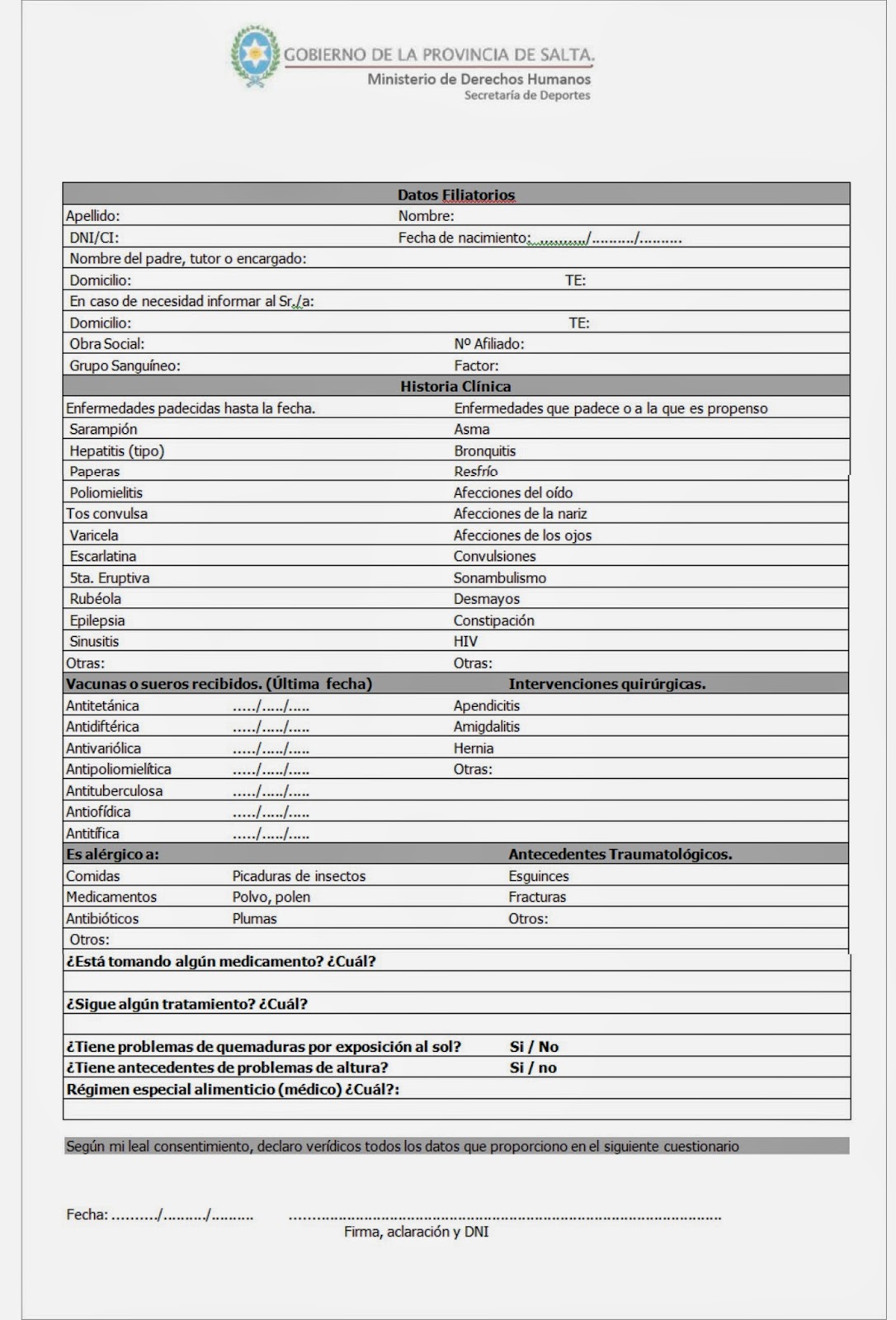 